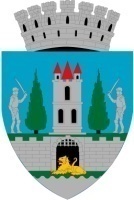 HOTĂRÂREA nr. 105/25.06.2020 pentru modificarea anexei 1 a HCL 175/16.08.2017 privind aprobarea Strategiei Integrate de Dezvoltare Urbană a municipiului Satu Mare 2016-2025Consiliul Local al Municipiului Satu Mare întrunit în ședința ordinară din data de 25.06.2020,Analizând proiectul de hotărâre înregistrat sub nr. 27036/18.06.2020, referatul de aprobare al Primarului municipiului Satu Mare, înregistrat sub nr. 27037/18.06.2020, în calitate de inițiator, raportul de specialitate comun al Serviciului scriere, implementare şi monitorizare proiecte şi al Direcției economice înregistrat sub nr. 27038/18.06.2020 și avizele comisiilor de specialitate ale Consiliului Local Satu Mare, Ținând seama de prevederile Legii nr. 24/2000 privind normele de tehnică legislativă pentru elaborarea actelor normative, republicată, cu modificările şi completările ulterioare,În baza prevederilor art. 129 alin. (2) lit. b) coroborat cu prevederile alin. (4) lit. e). din O.U.G. nr. 57/2019 privind Codul administrativ,În temeiul prevederilor art. 139 alin (3), lit. d) și art. 196 alin (1), lit. a) din O.U.G. nr. 57/2019 privind Codul administrativ, Adoptă următoarea: H O T Ă R Â R E:Art. 1. Se aprobă Strategia Integrată de Dezvoltare Urbană a municipiului Satu Mare 2016-2025 conform ANEXEI 1, parte integrantă a prezentei hotărâri.Art. 2. Celelalte articole ale HCL nr. 175/16.08.2017 rămân neschimbate. Art. 3. Cu ducerea la îndeplinire a prezentei hotărâri se încredințează Primarul municipiului Satu Mare, Direcția economică şi Serviciul scriere, implementare şi monitorizare proiecte.Art. 4.Prezenta hotărâre se comunică, prin intermediul secretarului general al municipiului Satu Mare, în termenul prevăzut de lege, Primarului municipiului Satu Mare, Instituției Prefectului județului Satu Mare, Serviciului scriere, implementare şi monitorizare proiecte și Direcției economice.Președinte de ședință,							Contrasemnează	Crăciun Ciprian Dumitru						Secretar general,Mihaela Maria RacolţaPrezenta hotărâre a fost adoptată cu respectarea prevederilor art. 139 alin. (3) lit. d) din O.U.G. nr. 57/2019 privind Codul administrativ;Redactat în 6 exemplare originale            Total consilieri în funcţie23Nr. total al consilierilor prezenţi22Nr total al consilierilor absenţi1Voturi pentru22Voturi împotrivă0Abţineri0